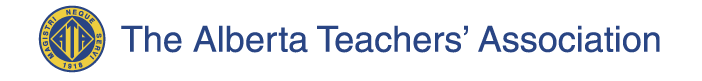 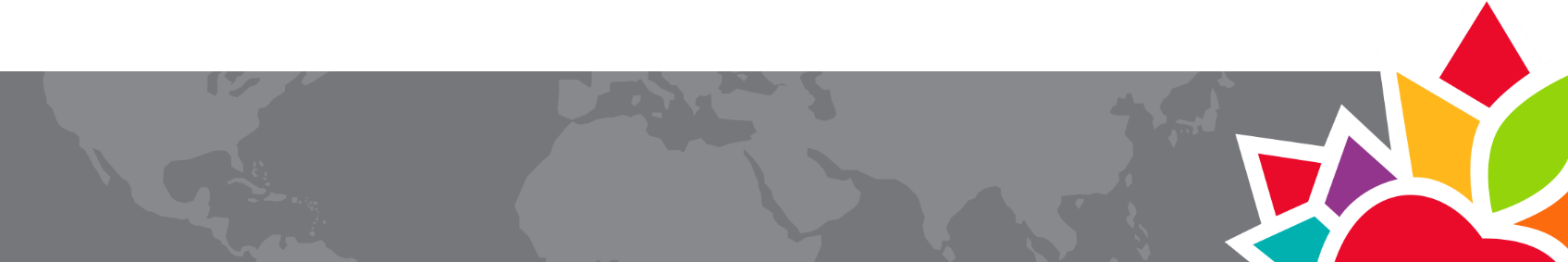 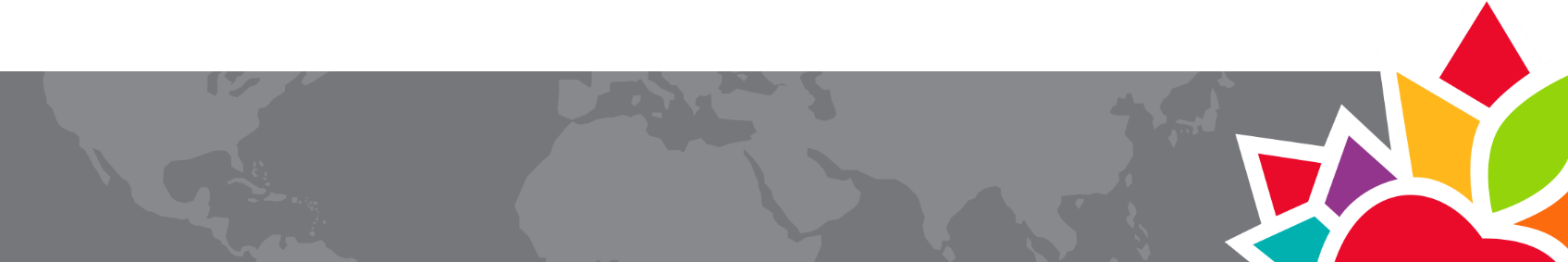 FORMULAIRE DE DEMANDE DE PARTICIPATIONEXPÉRIENCE DU PROJET OUTRE-MER (PO) DE LA CTF/FCEEXPÉRIENCE DE L’ENSEIGNEMENT (Commencez par la date la plus récente.)ÉTUDES ET PERFECTIONNEMENT PROFESSIONNEL (commencez par l’activité la plus récente)SUJETS D’INTÉRET / COMPÉTENCEÉtant donné notre volonté de nous éloigner d’un mode d’instruction axé sur une matière précise, nous vous demandons de ne PAS énumérer les matières que vous préférez enseigner, mais PLUTÔT d’indiquer les sujets touchant l’éducation dont vous pourriez parler et qui seraient pertinents pour n’importe quelle année et n’importe quel aspect du programme d’études, par exemple : le leadership pédagogique, la pédagogie centrée sur l’enfant, la discipline dans le respect de la dignité, l’évaluation au service de l’apprentissage, l’évaluation de l’apprentissage et l’évaluation en tant qu’apprentissage, la conseillance, le syndicalisme, l’inclusion, etc.LANGUESDÉCRIVEZ VOTRE TRAVAIL DANS VOTRE ORGANISATION OU SYNDICAT DE L’ENSEIGNEMENT.AUTRE EXPÉRIENCE PERTINENTE (par exemple coopération au développement, projets interculturels, bénévolat). VEUILLEZ ÉNUMÉRER ET DÉCRIRE CHAQUE EXPÉRIENCE.SANTÉLe Projet outre-mer est une expérience exigeante qui demande une bonne endurance physique et une bonne capacité de résilience. Par conséquent, il est important de bien évaluer votre degré de préparation.PARTIE AVEUILLEZ RÉPONDRE AUX QUESTIONS CI-DESSOUS SI VOUS N’AVEZ JAMAIS PARTICIPÉ AU PROJET OUTRE-MER :VEUILLEZ REMPLIR LA PARTIE C SI LE RÔLE DE CHEF D’ÉQUIPE VOUS INTÉRESSEPARTIE BVEUILLEZ RÉPONDRE AUX QUESTIONS CI-DESSOUS SI VOUS AVEZ DÉJÀ PARTICIPÉ AU PO : VEUILLEZ REMPLIR LA PARTIE C SI LE RÔLE DE CHEF D’ÉQUIPE VOUS INTÉRESSE.PARTIE CVOUS DEVEZ RÉPONDRE AUX QUESTIONS SUIVANTES SI LE RÔLE DE CHEF D’ÉQUIPE VOUS INTÉRESSE.RÉFÉRENCESVeuillez indiquer les noms et coordonnées de trois personnes en guise de référence :CONSENTEMENTEn tant que candidat ou candidate au Projet outre-mer : Pour confirmer votre engagement à l’égard des énoncés qui précèdent, veuillez SVP écrire votre nom complet à l’endroit de la signature ci-dessous.Nom tel qu’il figure dans le passeport canadien : (Soulignez le nom que vous préférez utiliser)Nom tel qu’il figure dans le passeport canadien : (Soulignez le nom que vous préférez utiliser)Date de naissance : Date de naissance : Adresse du domicile : Ville : 	Prov./Terr. : 	Code postal : Adresse du domicile : Ville : 	Prov./Terr. : 	Code postal : Votre organisation membre : Votre organisation membre : Nom de l’aéroport le plus proche et distance (km) du domicile : Nom de l’aéroport le plus proche et distance (km) du domicile : Numéro de téléphone préféré : Autre numéro de téléphone : Adresse courriel préférée : Autre adresse courriel : Fonction actuelle : S’il y a lieu, indiquez le mois et l’année du départ à la retraite : Nom de l’école : Conseil scolaire (ou l’équivalent) : Adresse de l’école : Adresse du conseil scolaire : Numéro de téléphone de l’école : Numéro de téléphone du conseil scolaire : Nom complet du directeur ou de la directrice : Nom complet du surintendant ou de la surintendante (ou l’équivalent) : Adresse courriel du directeur ou de la directrice : Adresse courriel du surintendant ou de la surintendante : Date de la dernière journée de l’année scolaire 2023-2024 : Date limite à laquelle vous devez rentrer au pays à la suite de l’affectation du Projet outre-mer : Veuillez joindre une photocopie des pages 2 et 3 de votre passeport canadien au présent formulaire ou fournir une preuve de votre demande de passeport.Avez-vous déjà participé au PO?	Oui 	Non Dans l’affirmative, quelle(s) année(s)? Dans quel(s) pays? École et lieuPosteAnnées enseignéesQuandDe — à —Établissement / Université et lieuDiplôme / ProgrammeQuandDe — à —Langue première	Anglais 	Français 	Autre (veuillez préciser) : Comment évaluez-vous votre état de santé physique?	Excellent	Bon	Passable	MauvaisComment évaluez-vous votre état de santé physique?	Excellent	Bon	Passable	MauvaisDans l’affirmative, veuillez préciser. Pourquoi désirez-vous participer au Projet outre-mer (PO)?Qu’est-ce qui vous vient à l’esprit quand vous pensez au PO? Quelles compétences, attitudes et expériences avez-vous qui feraient de vous une candidate ou un candidat qualifié pour le PO?Qu’espérez-vous retirer de votre expérience du PO sur le plan tant personnel que professionnel?Que voudriez-vous le plus faire connaître à propos du Canada? Qu’espérez-vous le plus apprendre au sujet de votre pays d’accueil?Si votre candidature était retenue, qu’est-ce qui pourrait constituer un important défi personnel pour vous? Que feriez-vous pour surmonter ce défi?En pensant à votre expérience, veuillez décrire un aspect gratifiant et un aspect difficile du travail auprès des adultes.Si votre candidature était retenue, vous feriez partie d’une équipe. Comment contribueriez-vous à l’établissement d’une dynamique d’équipe positive?Veuillez nous faire part de toute autre chose que vous jugez pertinente ou importante.Pourquoi désirez-vous participer au PO cette année encore?Qu’est-ce qui vous vient à l’esprit quand vous pensez au PO? En quoi votre expérience passée du PO pourrait-elle changer votre manière d’aborder le PO cette fois-ci?Cliquez ou touchez ici pour saisir du texteQu’avez-vous retiré de votre expérience du PO sur le plan tant personnel que professionnel?Cliquez ou touchez ici pour saisir du texteQue voudriez-vous le plus faire connaître à propos du Canada? Qu’espérez-vous le plus apprendre au sujet de votre pays d’accueil?Cliquez ou touchez ici pour saisir du texteSi votre candidature était retenue, qu’est-ce qui pourrait constituer un important défi personnel pour vous? Que feriez-vous pour surmonter ce défi?Cliquez ou touchez ici pour saisir du texteEn repensant à votre expérience du PO, veuillez décrire un défi personnel que vous avez vécu et expliquer ce que vous avez fait pour le surmonter.Cliquez ou touchez ici pour saisir du texteEn repensant à votre expérience du PO, veuillez décrire une situation qui démontre votre capacité de travailler de manière professionnelle avec les membres de votre équipe, vos coanimateurs ou coanimatrices, et d’autres personnes.Cliquez ou touchez ici pour saisir du texteEn repensant à votre expérience du PO, veuillez décrire une situation problématique qui s’est produite, dans laquelle vous avez eu un rôle à jouer ou non, et expliquer si vous étiez en accord ou en désaccord avec la manière dont la situation a été gérée. Cliquez ou touchez ici pour saisir du texteVeuillez nous faire part de toute autre chose que vous jugez pertinente ou importante.Cliquez ou touchez ici pour saisir du textePourquoi désirez-vous être chef d’équipe du Projet outre-mer (PO)?Quelles sont selon vous les deux (2) plus grandes responsabilités d’un ou une chef d’équipe?Pourquoi vous jugez-vous apte à être chef d’équipe?Que pourriez-vous faire, en tant que chef d’équipe, pour que le PO soit une expérience personnelle et professionnelle positive pour les membres de votre équipe?Comment favoriserez-vous un échange interculturel respectueux?En tant que chef d’équipe, quelle difficulté pourriez-vous rencontrer que vous ne rencontreriez pas en tant que membre d’une équipe? Que feriez-vous pour résoudre cette difficulté?Comment favoriserez-vous des relations fructueuses entre les membres de votre équipe et avec vos collègues syndicalistes et les autres personnes avec qui vous collaborerez?La dynamique de groupe est déterminante pour la réussite du PO. Que feriez-vous pour créer une dynamique de groupe positive?Je confirme que j’ai enseigné pendant au moins cinq années complètes au Canada avant le début de mon affectation outre-mer;Je comprends que je pourrais me voir assigner une affectation dans n’importe quel pays où la CTF/FCE a un partenariat dans le cadre du PO et que je ne peux choisir ni mon affectation ni mon équipe;Je comprends que je pourrais me voir assigner une affectation dans un pays francophone.Je comprends que, bien que la CTF/FCE fasse tous les efforts possibles pour assigner aux candidates et candidats retenus une affectation conforme à leurs compétences et à leur expérience, les participantes et participants doivent s’attendre à coplanifier et à coanimer des ateliers de perfectionnement professionnel sur n’importe quel thème ou sujet; Je comprends que les participantes et participants du PO doivent respecter les lois locales du pays d’affectation ainsi que les codes de conduite de la CTF/FCE et de leur organisation provinciale ou territoriale de l’enseignement, et se conformer au principe directeur de la CTF/FCE sur la protection contre l’exploitation et la violence sexuelles;J’accepte que, pour des raisons de budget et de sécurité, les participantes et participants du PO partagent un logement, tant au Canada que pendant leur affectation à l’étranger. J’accepte aussi que les participantes et participants du PO logent à l’endroit désigné pendant toute la durée de l’affectation, y compris pendant le stage d’orientation à Ottawa, sauf si d’autres arrangements ont été pris en consultation avec la CTF/FCE;J’accepte que l’affectation puisse comporter des risques, dont celui de contracter des maladies non présentes au Canada, et que les installations et services médicaux dans le pays d’affectation puissent ne pas être de la même qualité ou aussi facilement accessibles qu’au Canada;J’affirme et je peux faire preuve de ma vaccination contre la COVID-19. Je comprends et accepte que l’assureur de la CTF/FCE puisse refuser de couvrir les soins médicaux associés à une blessure survenue pendant mon affectation du Projet outre-mer et causée par ma participation à des activités sportives à risque élevé;J’atteste que j’ai fourni les renseignements personnels contenus dans le présent formulaire de demande de mon plein gré à mon organisation provinciale ou territoriale de l’enseignement et à la CTF/FCE afin de présenter une demande de participation au Projet outre-mer. Je comprends que, si je suis sélectionné pour le Projet outre-mer, la CTF/FCE gardera ces renseignements personnels dans ses dossiers uniquement aux fins de ma participation au Projet outre-mer;Je comprends que les membres de la famille et les amis ne peuvent pas accompagner les participantes et participants du PO durant un projet, y compris pendant le stage d’orientation à Ottawa.Signature :Date : 